UNITED STATES MARINE CORPS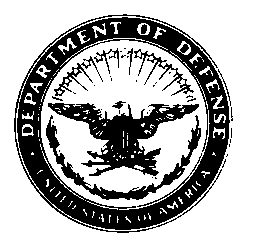 UNIT2D MARINE LOGISTICS GROUPII MARINE EXPEDITIONARY FORCEPSC BOX 20131CAMP LEJEUNE, NORTH CAROLINA 28542-0131	      5354	      EO                                                                            										     DATEFrom:  Commanding Officer, Unit 	To:    Commanding General, 2d Marine Logistics GroupVia:   If applicableSubj:  EQUAL OPPORTUNITY COMMAND INVESTIGATION EXTENSION REQUESTRef:   (a) MCO P5354.1D w/Ch 11.  Pursuant to the reference, an extension is requested in order to complete an equal opportunity investigation into the allegations of discrimination based on religion, national origin, and sex by Lance Corporal Marine.   2.  Substantial progress has been made with the investigation.  Additional time is requested in order to allow for the Staff Judge Advocate and Equal Opportunity Advisor reviews.  3.  Point of contact is the Staff Judge Advocate, Major I. D. Pedden at (910) 451-7659 or ian.pedden@usmc.mil.                                    I. M. SIGNING Copy to: 2d MLG EOA